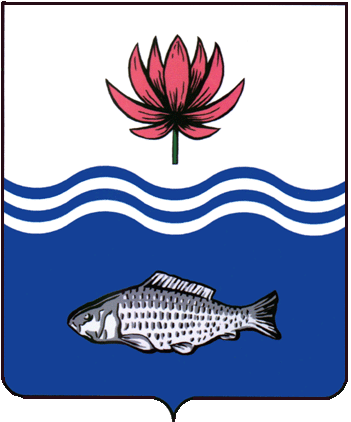 АДМИНИСТРАЦИЯ МО "ВОЛОДАРСКИЙ РАЙОН"АСТРАХАНСКОЙ ОБЛАСТИПОСТАНОВЛЕНИЕОб утверждении схемы расположения земельного участка, расположенного по адресу: Астраханская область, Володарский район, бугор «Крестовский» на кадастровом плане территорииВ соответствии со ст. ст. 11.3, 11.10. Земельного кодекса Российской Федерации, Федеральным законом от 25.10.2001 № 137-ФЗ «О введении в действие Земельного Кодекса Российской Федерации», администрация МО «Володарский район»ПОСТАНОВЛЯЕТ:1.Утвердить прилагаемую схему расположения земельного участка на кадастровом плане территории:площадь образуемого участка – 42486 кв.м.;адрес: Российская Федерация, Астраханская область, Володарский район,                  бугор «Крестовский»;категория земель – земли сельскохозяйственного назначения;территориальная зона – зона сельскохозяйственных угодий (Сх1).2.Отделу земельных и имущественных отношений, жилищной политики администрации МО «Володарский район»:2.1.Обеспечить выполнение кадастровых работ в целях образования земельного участка в соответствии с утвержденной схемой расположения земельного участка на кадастровом плане территории.2.2.Осуществить государственный кадастровый учет образованного земельного участка в соответствии с Федеральным законом от 13.07.2015                                      № 218-ФЗ «О государственной регистрации недвижимости».3.Настоящее постановление действует два года со дня его подписания.4.Контроль за исполнением настоящего постановления оставляю за собой.И.о. заместителя главы по оперативной работе                                                 Р.Т.Мухамбетовот 01.02.2022 г.N 140